Join us for MVCA Spirit Night at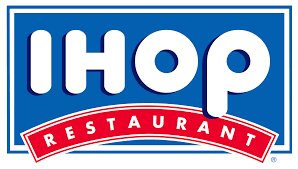 (Route 50 – Winchester)Come join us for great food and fellowship and support a great cause – the Mountain View Christian Academy PTF. IHOP will donate 10% of all sales between those hours.When: Monday, October 165:00 pm – 8:00 pmWho: All MVCA families and friends.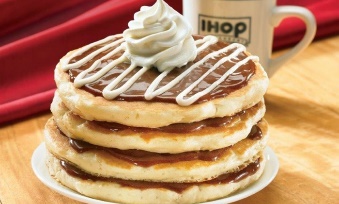 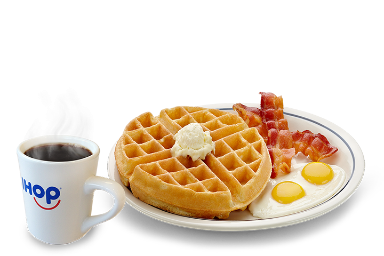 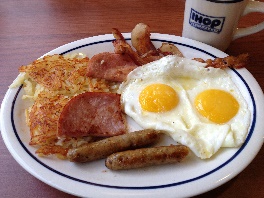 *Use a gift card purchased through the school office and help the school earn an additional 7.74% back.  Limited quantities available.Join us for MVCA Spirit Night at(Route 50 – Winchester)Come join us for great food and fellowship and support a great cause – the Mountain View Christian Academy PTF. IHOP will donate 10% of all sales between those hours.When: Monday, October 165:00 pm – 8:00 pmWho: All MVCA families and friends.*Use a gift card purchased through the school office and help the school earn an additional 7.74% back.  Limited quantities available.